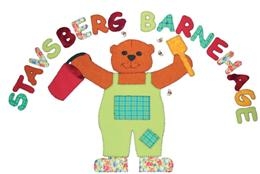 KOMPETANSEPLAN FOR STAVSBERG BARNEHAGE 2013-2017SammendragDenne kompetanseplanen er laget for Stavsberg barnehage. Bakgrunnen er Rammeplan for barnehagens innhold og oppgaver.Personalets kompetanse er den viktigste ressursen i barnehagen og den enkeltfaktoren som har størst betydning for kvalitet på det barnehagetilbudet barnehagen vår kan gi.Målet er at denne kompetanseplanen skal fungere som et godt verktøy og en rettesnor i barnehagens arbeid med utvikling av kompetanse.Fra Rammeplan for barnehagens innhold og oppgaverSom pedagogisk samfunnsinstitusjon må barnehagen være i endring og utvikling. Barnehagen skal være en lærende organisasjon slik at den er rustet til å møte nye krav og utfordringer. Kvalitetsutvikling i barnehagen innebærer en stadig utvikling av personalets kompetanse. (Rammeplan 1.7)Systematisk vurderingsarbeid legger grunnlaget for barnehagen som lærende organisasjon. Barnehagen som organisasjon bærer på tradisjoner, sammensatt kompetanse, innforståtthet og taus kunnskap som er viktig å sette ord på og reflektere over for å legge grunnlaget for videre kvalitetsutvikling. (Rammeplan 4.3)Mål for kompetanseplanenDe ansatte i barnehagen skal i fellesskap utvikle seg som en lærende organisasjon som arbeider med kompetanseutvikling på en planmessig og systematisk måte.I vår barnehage skal de ansatte være opptatt av å lære og å utvikle seg, både gjennom kursing, utviklingsarbeid, refleksjon over egen praksis og ved erfaringsdeling.Arbeidet i barnehagen skal bygge på vår visjon DEN GODE BARNDOM, og de verdier og den pedagogiske plattform som Rammeplanen er bygd opp rundt.SatsningsområderVi har valgt følgende satsningsområder for kompetanseutvikling:Nø	                                                           Nøkkelen til et godt, systematisk og målrettet                                                                        tilbud til barna.                                                                        Tiltak:Klargjøring av barnehagens mål og rammerRolleavklaringerProsjekter og utviklingsarbeidLøsningsfokusert.Kurs om pedagogisk ledelseRefleksjoner, diskusjon og kommunikasjonUtarbeide gode evaluerings rutiner av det pedagogiske arbeidetVeiledning av personaletÅrsplanEn visjon skal være et mål å strekke seg mot i barnehagens pedagogiske praksis.”Den gode barndom”Vi skal danne felles kjerneverdier som skal kjennetegne personalets holdninger og handlinger.Skal beskrive kvaliteten på arbeidet med barna.Den skal si noe om atmosfæren i barnehage.Hele personalgruppen må ha et eierforhold til barnehagens visjon og være delaktig i utarbeidelsen.Prosessorientert arbeid  ( Se barnet innenfra)Refleksjon, diskusjon og kommunikasjon i ulike settinger (gruppearbeid, case…)                                                 	(Hvordan jobbe med tilknytning i barnehagen)                                                                          Fokus på at vi voksne skal hjelpe barna til å bli den                                                                           beste versjonen av seg selv.                                                                          Tiltak:Trygghetssirkelen: bevegelse mellom tilknytning og utforskning. Et kart for å forstå barnet innenfra.Voksenrollen Kurs/ekstern ressurs med spisskompetanse inn i barnehagen.Gruppearbeid, diskusjoner og refleksjonerEvalueringCase Hele personalgruppen vil bli skolert i dette og ha et felles mål. Å styrke barns involvering og medvirkning i barnehagehverdagen. Alle barns rett og de voksnes ansvar.Tiltak: Bevisstgjøring på hvordan de voksne handler og møter barna i hverdagen.Synliggjøring av barns medvirkning.Evaluering	Trygghet, samarbeid og helhet.                                                                          Tiltak:Rutiner for overgang mellom barnehage – skole.”Superklubb” for de største barnaTrafikkopplæring – TarkusSosial kompetanse.Manifest mot mobbing.Barna gleder seg til skolestart.__________________________________________Start i løpet av barnehageåret 2014	Et prosjekt innenfor miljøarbeid  for                                    shovedmålsetningat barna skal 	bruk i det pedagogiske arbeidet i barnehagen.	Tiltak/mål:Lære barna å bli glade i naturen.Bevisstgjøre voksne og barn om miljøutfordringene.Bidra til å bedre holdninger om naturvern.Lære barna å ta miljøbevisste valg.Barna skal bli små ”miljødetektiver”.Tenke globalt, hjelpe lokalt.Gi barna gode naturopplevelser.Filosofere, utforske og undre oss sammen med barna.Hvordan oppnå suksess?Alle må bidra og stå sammen og være lojale i arbeidet mot å nå målene i de ulike satsningsområdene og mot barnehagens visjon og kjerneverdier.Den enkelte ansatte har selv ansvar for å finne motivasjon i arbeidet og ta initiativ til egen utvikling og kompetanseheving.Det er viktig at alle får mulighet til å utvikle seg faglig og forbedre sin kompetanse.Daglig leder må forvalte ressurser, motivere og inspirere i kompetanseutviklingen.Humor og samhold blant de ansatte.Lederteamet har særlig ansvar for at målene som er satt realiseres og kvaliteten på det pedagogiske arbeidet i barnehagen sikres og evalueres, og de må motivere og veilede de andre ansatte underveis.Barnehagepionerene var opptatt av en barnehage på barns premisser, hvor leken sto i sentrum. Det må vi ha med oss inn i framtidens barnehage!